Professional RisksEstate Agents, Letting Agents and Property Management Proposal Form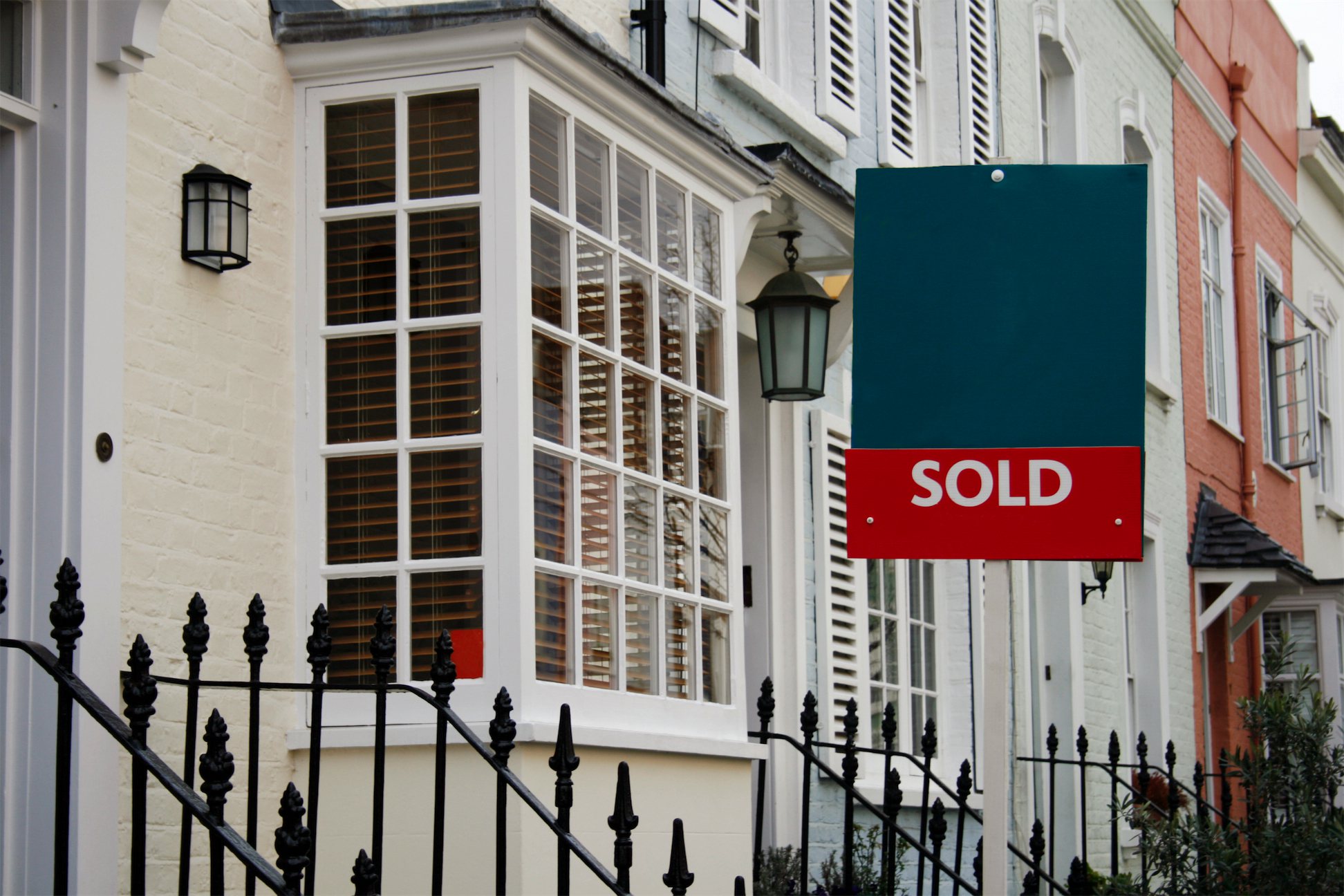 If the firm is regulated by the RICS, please complete the               Tokio Marine HCC Surveyors Proposal FormImportant NoticeThis proposal must be completed and signed by a principal, partner, director of the proposer/s. The person completing and signing the form should be authorised by the proposer to do so and should make all reasonable enquiries to enable all the questions to be answered. All questions must be answered to enable a quotation to be given. Completing and signing this proposal does not bind the proposers or insurers to enter a contract of insurance. If there is insufficient space to answer questions, please use an additional sheet and attach it to this form (please indicate section number).If the firm is regulated by the RICS, please complete the Tokio Marine HCC Surveyors Proposal FormGeneral informationPlease provide the following details (including all trading names and subsidiaries): Address/es, including postcodes, for all subsidiaries:Please supply details of all principals, directors, partners:Please state total numbers of:Please complete the following:Business activitiesIf you have entered a percentage of income for auctioneering in question 11:Risk managementPlease read this paragraph carefully before signing the declarationIt is essential that every proposal, when seeking a quotation to take out or renew any insurance, discloses to the prospective Insurers all material facts and information (including all material circumstances) which might influence the judgement of an Insurer in deciding whether to accept the risk and on what terms. The obligation to provide this information continues up until the time that there is a completed contract of insurance. Failure to do so entitles the Insurers, if they so wish, to avoid the contract of insurance from inception and so enables them to repudiate liability thereunder. If you have any doubt as to what constitutes a material fact or circumstance please do not hesitate to ask for advice.Declaration On behalf of the proposer/s, I/we declare that, after full enquiry, the contents of this proposal are true and that I/we have not misstated, omitted or suppressed any material fact or information. If there is any material alteration to the facts and information which I/we have provided or any new material matter arises before the completion of the contract of insurance, I/we undertake to inform the Insurer.Signature of principal / director / partner: Date: Please use this page for additional informationData Protection Notice Tokio Marine HCC respects your right to privacy.  In our Privacy Notice (available at https://www.tmhcc.com/en/legal/privacy-policy) we explain who we are, how we collect, share and use personal information about you, and how you can exercise your privacy rights.  If you have any questions or concerns about our use of your personal information, then please contact DPO@tmhcc.com.We may collect your personal information such as name, email address, postal address, telephone number, gender and date of birth.  We need the personal information to enter into and perform a contract with you.  We retain personal information we collect from you where we have an ongoing legitimate business need to do so.We may disclose your personal information to:our group companies;third party services providers and partners who provide data processing services to us or who otherwise process personal information for purposes that are described in our Privacy Notice or notified to you when we collect your personal information;any competent law enforcement body, regulatory, government agency, court or other third party where we believe disclosure is necessary (i) as a matter of applicable law or regulation, (ii) to exercise, establish or defend our legal rights, or (iii) to protect your interests or those of any other person; a potential buyer (and its agents and advisers) in connection with any proposed purchase, merger or acquisition of any part of our business, provided that we inform the buyer it must use your personal information only for the purposes disclosed in our Privacy Notice; orany other person with your consent to the disclosure.Your personal information may be transferred to, and processed in, countries other than the country in which you are resident.  These countries may have data protection laws that are different to the laws of your country.  We transfer data within the Tokio Marine group of companies by virtue of our Intra Group Data Transfer Agreement, which includes the EU Standard Contractual Clauses.We use appropriate technical and organisational measures to protect the personal information that we collect and process about you.  The measures we use are designed to provide a level of security appropriate to the risk of processing your personal information.  You are entitled to know what data is held on you and to make what is referred to as a Data Subject Access Request (‘DSAR’).  You are also entitled to request that your data be corrected in order that we hold accurate records.  In certain circumstances, you have other data protection rights such as that of requesting deletion, objecting to processing, restricting processing and in some cases requesting portability.  Further information on your rights is included in our Privacy Notice.You can opt-out of marketing communications we send you at any time.  You can exercise this right by clicking on the “unsubscribe” or “opt-out” link in the marketing e-mails we send you.  Similarly, if we have collected and processed your personal information with your consent, then you can withdraw your consent at any time.  Withdrawing your consent will not affect the lawfulness of any processing we conducted prior to your withdrawal, nor will it affect processing of your personal information conducted in reliance on lawful processing grounds other than consent.  You have the right to complain to a data protection authority about our collection and use of your personal information.  NameDate of establishmentWebsite address Website address NameQualificationsHow long with the companyPrincipals, directors, partnersQualified staffAdministrationOthersOthersPlease state the name of any professional body or trade association of which you are a member:Please state the name of any professional body or trade association of which you are a member:Please state the name of any professional body or trade association of which you are a member:Please state the name of any professional body or trade association of which you are a member:Professional body Professional body Professional body Professional body Professional body Trade association Trade association Trade association Trade association Trade association Is cover required for the previous business activities of any principals, directors, partners?Is cover required for the previous business activities of any principals, directors, partners?Is cover required for the previous business activities of any principals, directors, partners?Is cover required for the previous business activities of any principals, directors, partners?Is cover required for the previous business activities of any principals, directors, partners? Yes          No Yes          NoIf YES, please provide:If YES, please provide:If YES, please provide:NameName of previous firmLast year’s feesReason for leavingPosition in firmIs there separate insurance covering the activities of this firm for the period stated above?Is there separate insurance covering the activities of this firm for the period stated above?Is there separate insurance covering the activities of this firm for the period stated above?Is there separate insurance covering the activities of this firm for the period stated above?Is there separate insurance covering the activities of this firm for the period stated above?Is there separate insurance covering the activities of this firm for the period stated above?            Yes          NoDo you currently have a professional indemnity policy in place?Do you currently have a professional indemnity policy in place?Do you currently have a professional indemnity policy in place?Do you currently have a professional indemnity policy in place?Do you currently have a professional indemnity policy in place?Do you currently have a professional indemnity policy in place?          Yes           NoIf YES, please provide:If YES, please provide:If YES, please provide:If YES, please provide:If YES, please provide:If YES, please provide:If YES, please provide:Name of current insurersName of current insurersName of your brokerName of your brokerRenewal dateRenewal dateLimit of indemnityLimit of indemnityPremiumPremiumExcessExcessRetroactive dateRetroactive dateDo you or any of your principals, directors, partners own any of the properties being managed or have any association with or financial interest in any other practice, company or organisation?Do you or any of your principals, directors, partners own any of the properties being managed or have any association with or financial interest in any other practice, company or organisation?Do you or any of your principals, directors, partners own any of the properties being managed or have any association with or financial interest in any other practice, company or organisation?Do you or any of your principals, directors, partners own any of the properties being managed or have any association with or financial interest in any other practice, company or organisation?Do you or any of your principals, directors, partners own any of the properties being managed or have any association with or financial interest in any other practice, company or organisation? Yes                No Yes                NoIf YES, please provide details of the properties owned that are being managed and % of income derived from this / provide details of the nature of the association, together with the name of the business and activities undertaken:If YES, please provide details of the properties owned that are being managed and % of income derived from this / provide details of the nature of the association, together with the name of the business and activities undertaken:If YES, please provide details of the properties owned that are being managed and % of income derived from this / provide details of the nature of the association, together with the name of the business and activities undertaken:If YES, please provide details of the properties owned that are being managed and % of income derived from this / provide details of the nature of the association, together with the name of the business and activities undertaken:If YES, please provide details of the properties owned that are being managed and % of income derived from this / provide details of the nature of the association, together with the name of the business and activities undertaken:Do you use consultants / sub-contractors?Do you use consultants / sub-contractors?Do you use consultants / sub-contractors?Do you use consultants / sub-contractors?Do you use consultants / sub-contractors? Yes              No Yes              NoIf YES: If YES: If YES: If YES: If YES: What percentage of your fee income was paid to them in the last financial year? What percentage of your fee income was paid to them in the last financial year? What percentage of your fee income was paid to them in the last financial year? What percentage of your fee income was paid to them in the last financial year? What percentage of your fee income was paid to them in the last financial year?                                    %                                   %What was the nature of the work undertaken?What was the nature of the work undertaken?What was the nature of the work undertaken?What was the nature of the work undertaken?Do you require cover for them under this policy?Do you require cover for them under this policy?Do you require cover for them under this policy?Do you require cover for them under this policy? Yes                No Yes                No Yes                NoDo you require them to carry professional indemnity insurance to a similar limit?Do you require them to carry professional indemnity insurance to a similar limit?Do you require them to carry professional indemnity insurance to a similar limit?Do you require them to carry professional indemnity insurance to a similar limit? Yes                No Yes                No Yes                NoIf NO to 9d, please provide details as to why not:If NO to 9d, please provide details as to why not:If NO to 9d, please provide details as to why not:If NO to 9d, please provide details as to why not:Financial year end date:                               /  / 20 			Financial year end date:                               /  / 20 			Financial year end date:                               /  / 20 			Financial year end date:                               /  / 20 			Financial year end date:                               /  / 20 			Total turnover fee incomePreviousLast complete Last complete CurrentCurrentCurrentEstimateEstimateTotal turnover fee income£ £ £ £ £ £ £ £ Estimated percentage split of your fee income for:Estimated percentage split of your fee income for:Estimated percentage split of your fee income for:Estimated percentage split of your fee income for:Estimated percentage split of your fee income for:Work carried out for UK clients%%%%%%%%Work carried out for US / Canadian clients not subject to US / Canadian law%%%%%%%%Work carried out for US / Canadian clients subject to US / Canadian law%%%%%%%%Work carried out for clients anywhere else in the world – please give details of where%%%%%%%%Do you enter into contracts that are not subject to UK / EU law?Do you enter into contracts that are not subject to UK / EU law?Do you enter into contracts that are not subject to UK / EU law?Do you enter into contracts that are not subject to UK / EU law?Do you enter into contracts that are not subject to UK / EU law?Do you enter into contracts that are not subject to UK / EU law? Yes                No Yes                No Yes                NoIf YES, please provide details of which countries and jurisdiction:If YES, please provide details of which countries and jurisdiction:If YES, please provide details of which countries and jurisdiction:If YES, please provide details of which countries and jurisdiction:If YES, please provide details of which countries and jurisdiction:If YES, please provide details of which countries and jurisdiction:Split of gross fees in the last complete financial year:Residential estate agency / letting agency%Commercial estate agency%Residential property management%Commercial property / land management%Block Management%Property Sourcing %Rent to rent %Rent reviews / lease renewals%Domestic energy assessments%Auctioneering%Property search agents%Probate / matrimonial valuations%Home condition reports%EWS1 form / external wall fire review                               %Building society agency%General insurance business%Financial services%Mortgage broking%Other, please give details:%Are activities in question 11 where you have declared no income for the last financial year:Have you undertaken any of these activities in the past? Yes                NoDo you intend to undertake any of these activities in the future? Yes                NoIf YES to any of the above, please provide details including nature of activities, income and also complete questions 13-15 if applicable:If you have entered a percentage of income for commercial estate agency, commercial property / land management in question 11:Commercial estate agency:Average individual property value handled£ Highest individual property value handled£ Commercial property / land management (including rent reviews etc):Is there a working diary system which is checked regularly? Yes                NoHighest individual rent review£ FeesMaximum valueAverage valueLivestock and deadstockFine art or antiquesProperty or landOtherAre you responsible for managing any residential blockAre you responsible for managing any residential blockAre you responsible for managing any residential block  Yes               No  Yes               No  If yes, then confirm the following:    a. Number of residential units in each block and postcodes of the blocks being managed.    If yes, then confirm the following:    a. Number of residential units in each block and postcodes of the blocks being managed.    If yes, then confirm the following:    a. Number of residential units in each block and postcodes of the blocks being managed.     b. What is the extent of your responsibilities for fire safety of blocks under your management?   b. What is the extent of your responsibilities for fire safety of blocks under your management?   b. What is the extent of your responsibilities for fire safety of blocks under your management?  c. Are you responsible for appointing third party fire risk assessors that undertakes all fire risk assessments and maintains their own Professional Indemnity cover with at least £1m limit?  c. Are you responsible for appointing third party fire risk assessors that undertakes all fire risk assessments and maintains their own Professional Indemnity cover with at least £1m limit?  c. Are you responsible for appointing third party fire risk assessors that undertakes all fire risk assessments and maintains their own Professional Indemnity cover with at least £1m limit?  d. What is the process to be followed if any issues are identified by the fire risk assessors?  d. What is the process to be followed if any issues are identified by the fire risk assessors?  d. What is the process to be followed if any issues are identified by the fire risk assessors?What percentage of work is for blocks that are above 5 storeys / 18 metres in height?What percentage of work is for blocks that are above 5 storeys / 18 metres in height?What percentage of work is for blocks that are above 5 storeys / 18 metres in height?Are any of the properties under your management, being re-clad or are the subject of an       application to the Building Safety Fund for re-cladding fundingAre any of the properties under your management, being re-clad or are the subject of an       application to the Building Safety Fund for re-cladding fundingAre any of the properties under your management, being re-clad or are the subject of an       application to the Building Safety Fund for re-cladding funding                              Yes           No                               Yes           No If yes, please provide full details of each property including your responsibilities & also whether the monies are to come from the FundIf yes, please provide full details of each property including your responsibilities & also whether the monies are to come from the FundIf yes, please provide full details of each property including your responsibilities & also whether the monies are to come from the FundAre you responsible for the application to the Fund i.e taking on the role of the Responsible Entity?  Are you responsible for the application to the Fund i.e taking on the role of the Responsible Entity?  Are you responsible for the application to the Fund i.e taking on the role of the Responsible Entity?   Yes           No Yes           NoIf YES, please provide details:If YES, please provide details:If YES, please provide details: Yes              No  Yes              No LocationValueOff planOff planSell / let / manage Yes                No Yes                No Yes                No Yes                No Yes                No Yes                No Yes                No Yes                NoAre satisfactory written references obtained from former employers for at least three years prior to the engagement of any employee responsible for money, accounts or goods?Are satisfactory written references obtained from former employers for at least three years prior to the engagement of any employee responsible for money, accounts or goods?Are satisfactory written references obtained from former employers for at least three years prior to the engagement of any employee responsible for money, accounts or goods? Yes            No Yes            NoAbove what amount do payments require at least a two-stage sign-off?Above what amount do payments require at least a two-stage sign-off?Above what amount do payments require at least a two-stage sign-off?££Do you hold client funds, or do you have client authority to agree and/or effect transfers or payments on their behalf from client funds or accounts? Do you hold client funds, or do you have client authority to agree and/or effect transfers or payments on their behalf from client funds or accounts? Do you hold client funds, or do you have client authority to agree and/or effect transfers or payments on their behalf from client funds or accounts?  Yes            No Yes            NoIf YES:Do you ever act solely on e-mail instructions to transfer funds or make payments from client accounts without taking steps to independently verify the authenticity of the instructions and integrity of any bank account details provided prior to execution?If YES:Do you ever act solely on e-mail instructions to transfer funds or make payments from client accounts without taking steps to independently verify the authenticity of the instructions and integrity of any bank account details provided prior to execution?If YES:Do you ever act solely on e-mail instructions to transfer funds or make payments from client accounts without taking steps to independently verify the authenticity of the instructions and integrity of any bank account details provided prior to execution? Yes            No Yes            NoDo you undertake to immediately implement procedures to ensure that there is such an independent verification process in place for all future transactions?Do you undertake to immediately implement procedures to ensure that there is such an independent verification process in place for all future transactions?Do you undertake to immediately implement procedures to ensure that there is such an independent verification process in place for all future transactions? Yes            No Yes            NoWhat steps have you taken to ensure that the transaction has been completed successfully?What steps have you taken to ensure that the transaction has been completed successfully?What steps have you taken to ensure that the transaction has been completed successfully?When entering into contracts please confirm:When entering into contracts please confirm:When entering into contracts please confirm:You carry out work only under your standard contract, signed by every client?You carry out work only under your standard contract, signed by every client?You carry out work only under your standard contract, signed by every client? Yes                  No Yes                  NoAll contracts are vetted by a legally qualified person before being agreed?All contracts are vetted by a legally qualified person before being agreed?All contracts are vetted by a legally qualified person before being agreed? Yes                  No Yes                  NoIf NO to any of the above, please explain why not:If NO to any of the above, please explain why not:If NO to any of the above, please explain why not:Do you commit clients to contracts with third parties? Do you commit clients to contracts with third parties? Do you commit clients to contracts with third parties?  Yes            No Yes            NoIf YES, do you always obtain clients written acceptance of the terms of contracts before committing them?If YES, do you always obtain clients written acceptance of the terms of contracts before committing them?If YES, do you always obtain clients written acceptance of the terms of contracts before committing them? Yes            No Yes            NoIf NO, please explain why not:If NO, please explain why not:If NO, please explain why not:Has any person for whom insurance is now sought ever been the subject of a disciplinary proceeding taken by any regulatory body, professional organisation or trade association?Has any person for whom insurance is now sought ever been the subject of a disciplinary proceeding taken by any regulatory body, professional organisation or trade association?Has any person for whom insurance is now sought ever been the subject of a disciplinary proceeding taken by any regulatory body, professional organisation or trade association? Yes            No Yes            NoIf YES, please provide details:If YES, please provide details:If YES, please provide details:Has any proposal for similar insurance made on behalf of you, any predecessor or any past or present principals, directors, partners ever been declined, cancelled, refused or had special terms applied?Has any proposal for similar insurance made on behalf of you, any predecessor or any past or present principals, directors, partners ever been declined, cancelled, refused or had special terms applied?Has any proposal for similar insurance made on behalf of you, any predecessor or any past or present principals, directors, partners ever been declined, cancelled, refused or had special terms applied? Yes            No Yes            NoIf YES, please provide details:If YES, please provide details:If YES, please provide details:Is there any other information that you consider material to the insurance required?  Is there any other information that you consider material to the insurance required?  Is there any other information that you consider material to the insurance required?   Yes            No Yes            NoIf YES, please provide details:If YES, please provide details:If YES, please provide details:For what limits of indemnity are quotations required?For what limits of indemnity are quotations required?For what limits of indemnity are quotations required?For what limits of indemnity are quotations required?  £250,000  £500,000  £1,000,000  £1,000,000  £1,000,000  £2,000,000  £5,000,000  £10,000,000  £10,000,000  £10,000,000ClaimsIn respect of any of the risks to which this proposal relates:ClaimsIn respect of any of the risks to which this proposal relates:ClaimsIn respect of any of the risks to which this proposal relates:ClaimsIn respect of any of the risks to which this proposal relates:ClaimsIn respect of any of the risks to which this proposal relates:Has any claim been made (whether successful or not) against you, any predecessor, any past or present principals, directors, partners?Has any claim been made (whether successful or not) against you, any predecessor, any past or present principals, directors, partners?Has any claim been made (whether successful or not) against you, any predecessor, any past or present principals, directors, partners?Has any claim been made (whether successful or not) against you, any predecessor, any past or present principals, directors, partners?Has any claim been made (whether successful or not) against you, any predecessor, any past or present principals, directors, partners? Yes            No Yes            No Yes            No Yes            NoHas any loss been suffered by you or any predecessor as a result of the dishonesty or malice of any past or present principals, directors, partners, employees or self-employed person?  Has any loss been suffered by you or any predecessor as a result of the dishonesty or malice of any past or present principals, directors, partners, employees or self-employed person?  Has any loss been suffered by you or any predecessor as a result of the dishonesty or malice of any past or present principals, directors, partners, employees or self-employed person?  Has any loss been suffered by you or any predecessor as a result of the dishonesty or malice of any past or present principals, directors, partners, employees or self-employed person?   Yes            No Yes            No Yes            No Yes            No Yes            NoIf YES to any of the above, please provide detailsIf YES to any of the above, please provide detailsIf YES to any of the above, please provide detailsIf YES to any of the above, please provide detailsDate of claim / lossBrief details of each claim / lossCost of claim / lossCost of claim / lossCost of claim / lossCost of claim / lossEstimated cost of claim / loss outstandingEstimated cost of claim / loss outstandingEstimated cost of claim / loss outstandingWhat steps have been taken to prevent a recurrence?What steps have been taken to prevent a recurrence?What steps have been taken to prevent a recurrence?What steps have been taken to prevent a recurrence?Are you, after full enquiry:Are you, after full enquiry:Are you, after full enquiry:Are you, after full enquiry:Aware of any circumstance which is likely give rise to a claim or loss against you, any predecessor or any past or present principals, directors, partners?Aware of any circumstance which is likely give rise to a claim or loss against you, any predecessor or any past or present principals, directors, partners?Aware of any circumstance which is likely give rise to a claim or loss against you, any predecessor or any past or present principals, directors, partners?Aware of any circumstance which is likely give rise to a claim or loss against you, any predecessor or any past or present principals, directors, partners?Aware of any circumstance which is likely give rise to a claim or loss against you, any predecessor or any past or present principals, directors, partners? Yes            No Yes            No Yes            No Yes            NoAware of any shortcoming in your work for a client who is likely to give rise to a claim against you?  This includes:Aware of any shortcoming in your work for a client who is likely to give rise to a claim against you?  This includes:Aware of any shortcoming in your work for a client who is likely to give rise to a claim against you?  This includes:Aware of any shortcoming in your work for a client who is likely to give rise to a claim against you?  This includes:Aware of any shortcoming in your work for a client who is likely to give rise to a claim against you?  This includes: Yes            No Yes            No Yes            No Yes            NoA shortcoming known to you, but not your client, which you cannot reasonably put right?A shortcoming known to you, but not your client, which you cannot reasonably put right?A shortcoming known to you, but not your client, which you cannot reasonably put right?A shortcoming known to you, but not your client, which you cannot reasonably put right?A shortcoming known to you, but not your client, which you cannot reasonably put right?A complaint from your client about your work or anything you have supplied which cannot be immediately resolved?A complaint from your client about your work or anything you have supplied which cannot be immediately resolved?A complaint from your client about your work or anything you have supplied which cannot be immediately resolved?A complaint from your client about your work or anything you have supplied which cannot be immediately resolved?A complaint from your client about your work or anything you have supplied which cannot be immediately resolved?An escalating level of complaint from your client on a particular project?An escalating level of complaint from your client on a particular project?An escalating level of complaint from your client on a particular project?An escalating level of complaint from your client on a particular project?An escalating level of complaint from your client on a particular project?A client withholding payment due to you after any complaint?A client withholding payment due to you after any complaint?A client withholding payment due to you after any complaint?A client withholding payment due to you after any complaint?A client withholding payment due to you after any complaint?If YES to any of the above, please provide details:If YES to any of the above, please provide details:If YES to any of the above, please provide details:If YES to any of the above, please provide details:If YES to any of the above, please provide details:Do you have any grounds, after reasonable enquiry, for suspecting that any past or present principal, director, partner, employee or self-employed person has acted dishonestly or maliciously?Do you have any grounds, after reasonable enquiry, for suspecting that any past or present principal, director, partner, employee or self-employed person has acted dishonestly or maliciously?Do you have any grounds, after reasonable enquiry, for suspecting that any past or present principal, director, partner, employee or self-employed person has acted dishonestly or maliciously?Do you have any grounds, after reasonable enquiry, for suspecting that any past or present principal, director, partner, employee or self-employed person has acted dishonestly or maliciously?Do you have any grounds, after reasonable enquiry, for suspecting that any past or present principal, director, partner, employee or self-employed person has acted dishonestly or maliciously? Yes            No Yes            No Yes            No Yes            NoIf YES, please provide details:If YES, please provide details:If YES, please provide details:If YES, please provide details:If YES, please provide details:Contact UsTel +44 (0)20 7702 4700
mail@tmhcc.com   tmhcc.comTokio Marine HCC is a trading name of HCC International Insurance Company plc, which is a member of the Tokio Marine HCC Group of Companies. HCC International Insurance Company plc is authorised by the Prudential Regulation Authority (PRA) and regulated by the UK Financial Conduct Authority (FCA) and Prudential Regulation Authority. Registered in England and Wales No. 01575839 with registered office at 1 Aldgate, London EC3N 1RE